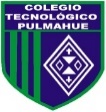 Colegio Tecnológico PulmahueOCTAVO BÁSICO Name:El objetivo de esta guía es que los estudiantes recuerden vocabulario sobre tecnologías e identifiquen diferentes aparatos tecnológicos, antiguos y actuales. Utilizar libro de clases como ayuda en los contenidos. Para dudas que tengan pueden escribirme un correo a esta dirección: yorka.sepulveda.pulmahue@gmail.com, escribiendo en el asunto el nombre de él o la estudiante y su curso, el horario para correos es de 9am a 7pm. Cualquier consulta sobre los contenidos y asignatura será respondida y también en caso de que necesiten material extra. O.A: Identificar nombres de diferentes aparatos tecnológicos. O.A2: Identificar información en textos.   TECHNOLOGY VOCABULARY WORKSHEET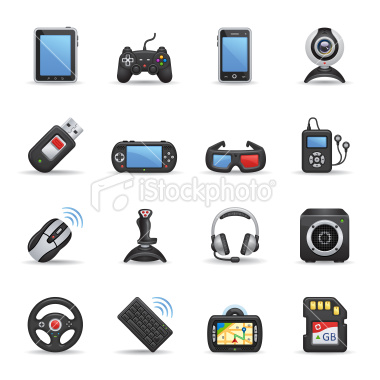 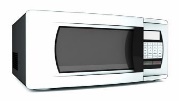 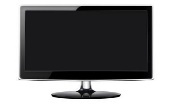 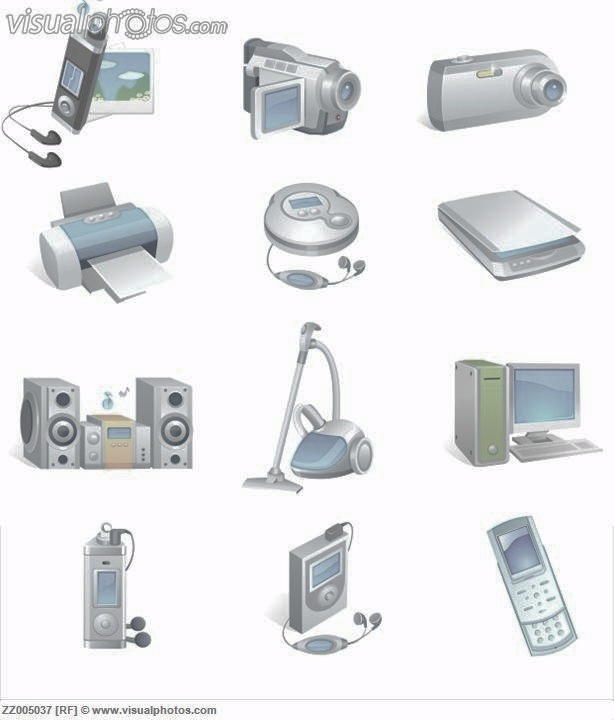 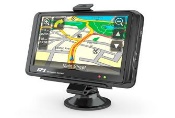 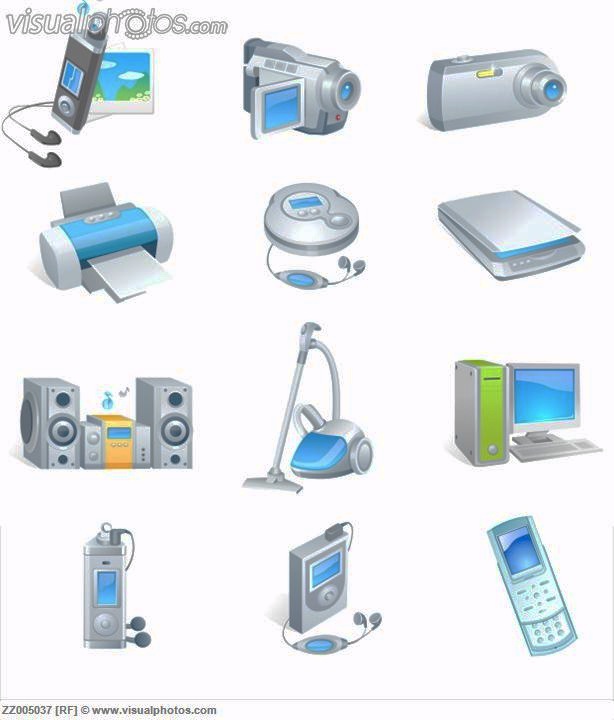 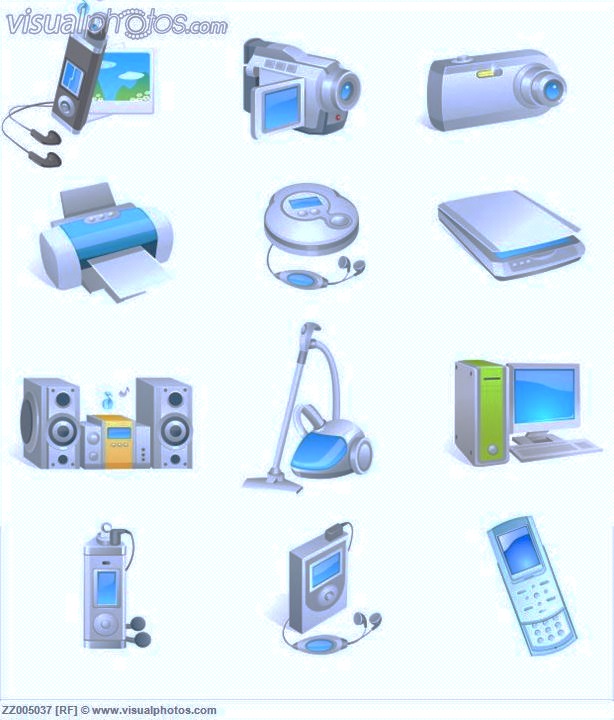 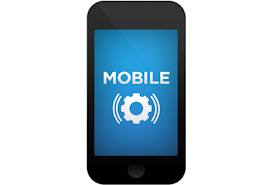 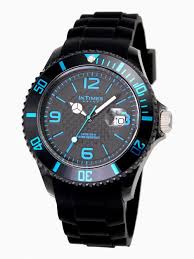 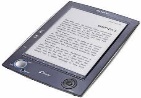 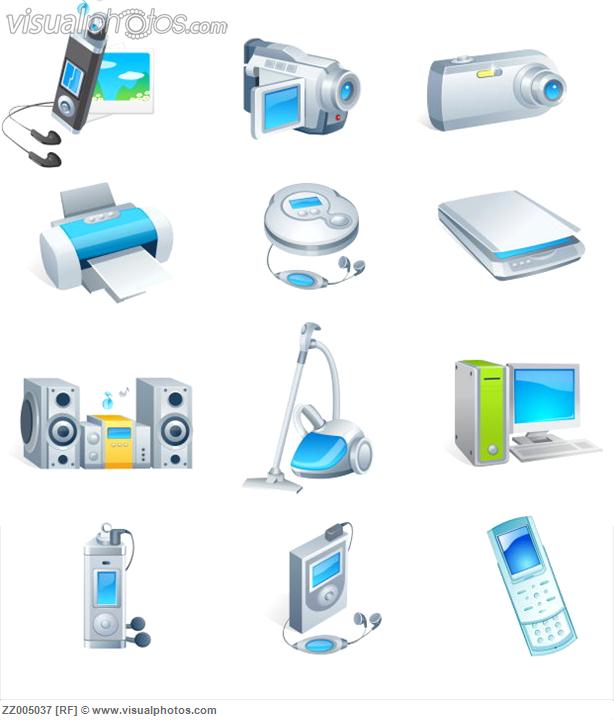 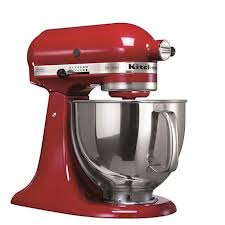 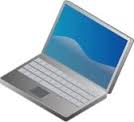 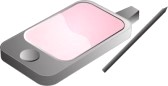 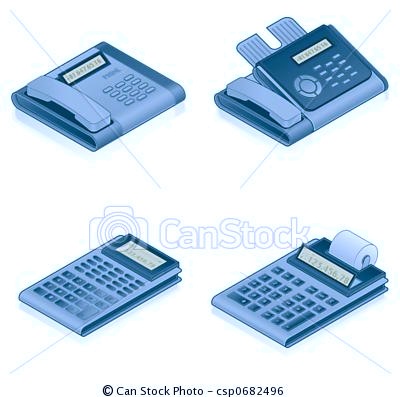 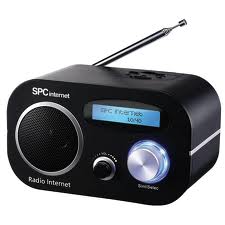 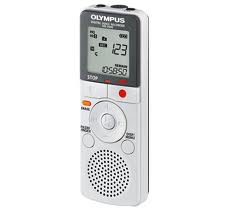 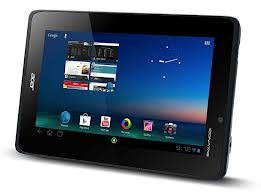 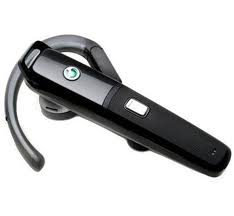 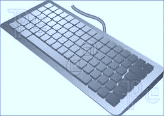 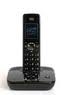 